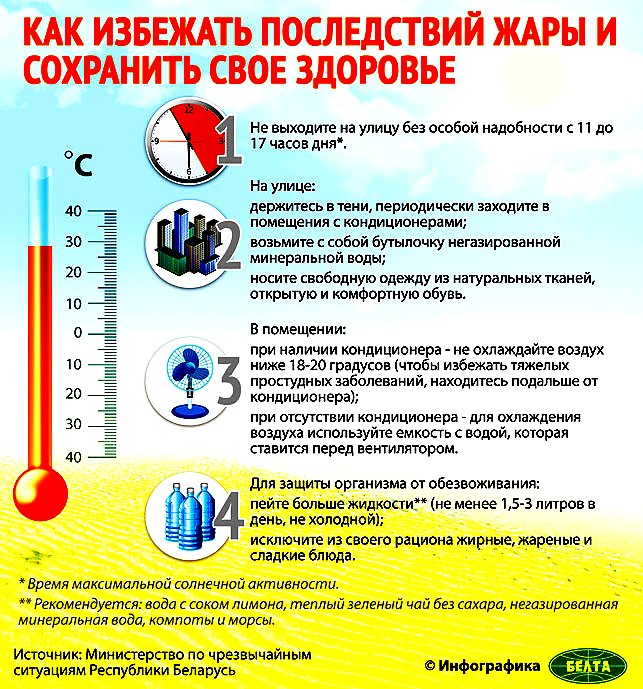 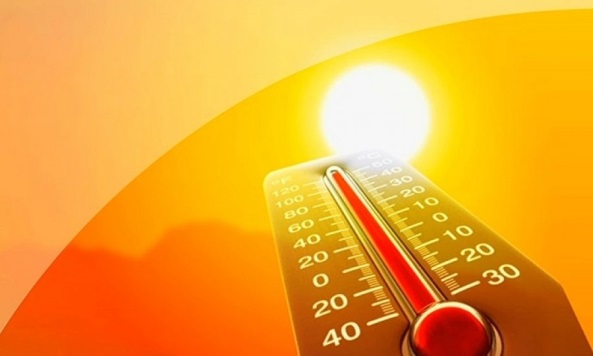 Телефоны обращения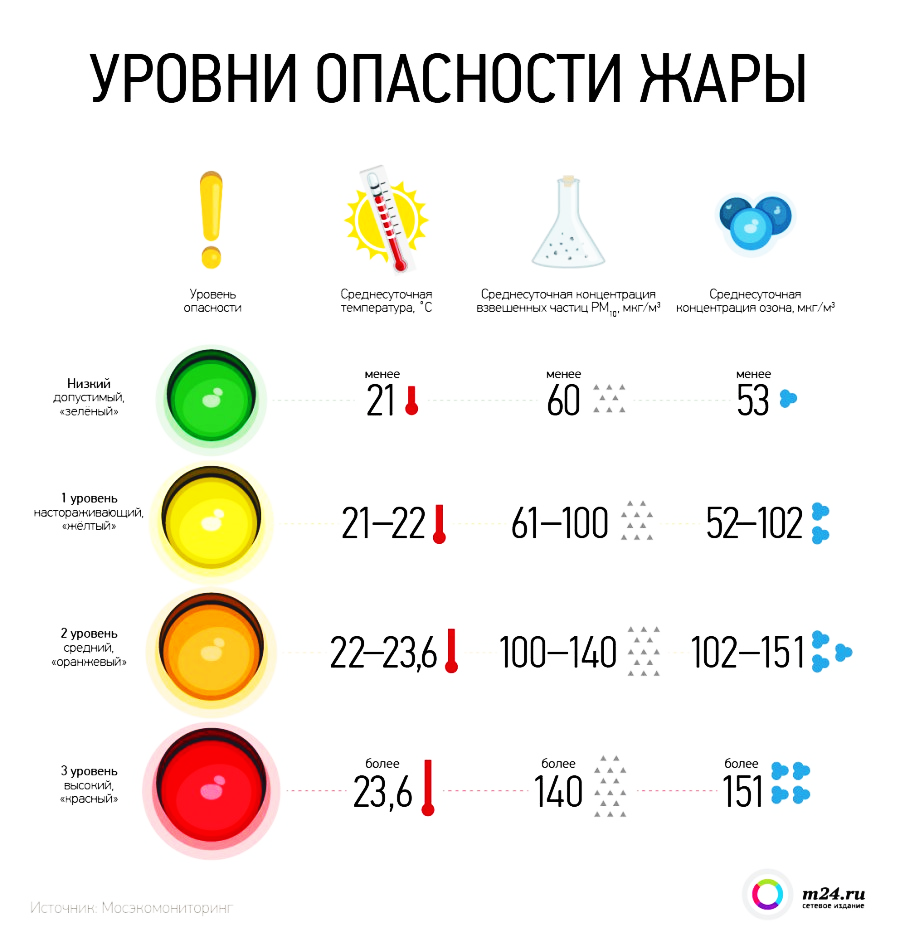 за помощью:Единая службаспасения101(112)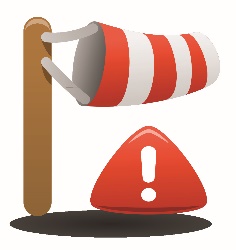 Централизованная диспетчерская служба005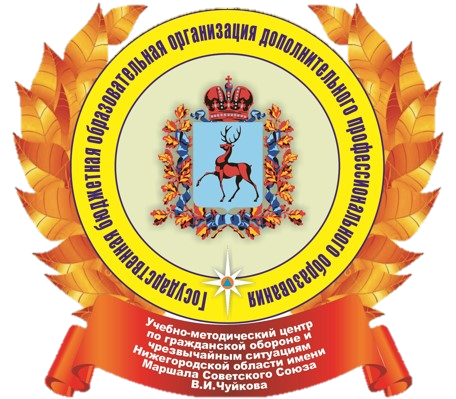 « УРОВНИ ОПАСНОСТИПОГОДЫ »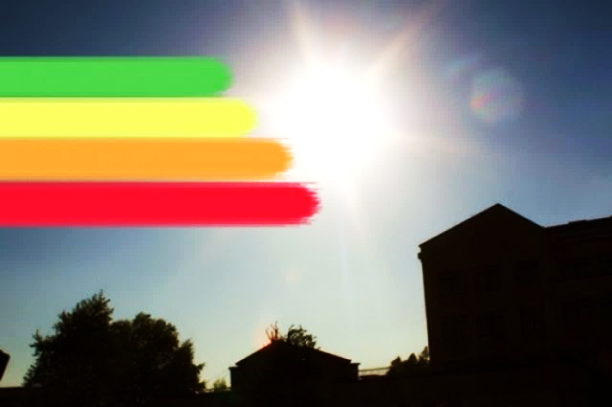   г. Нижний Новгород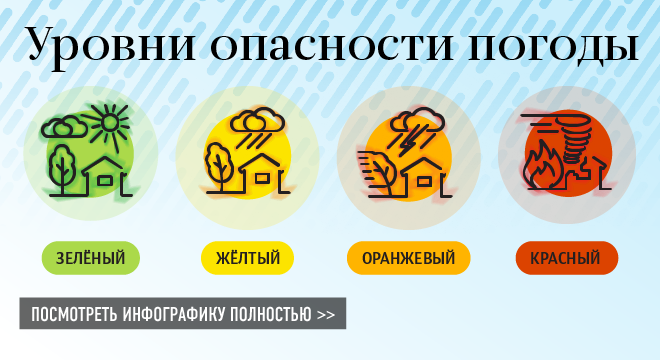 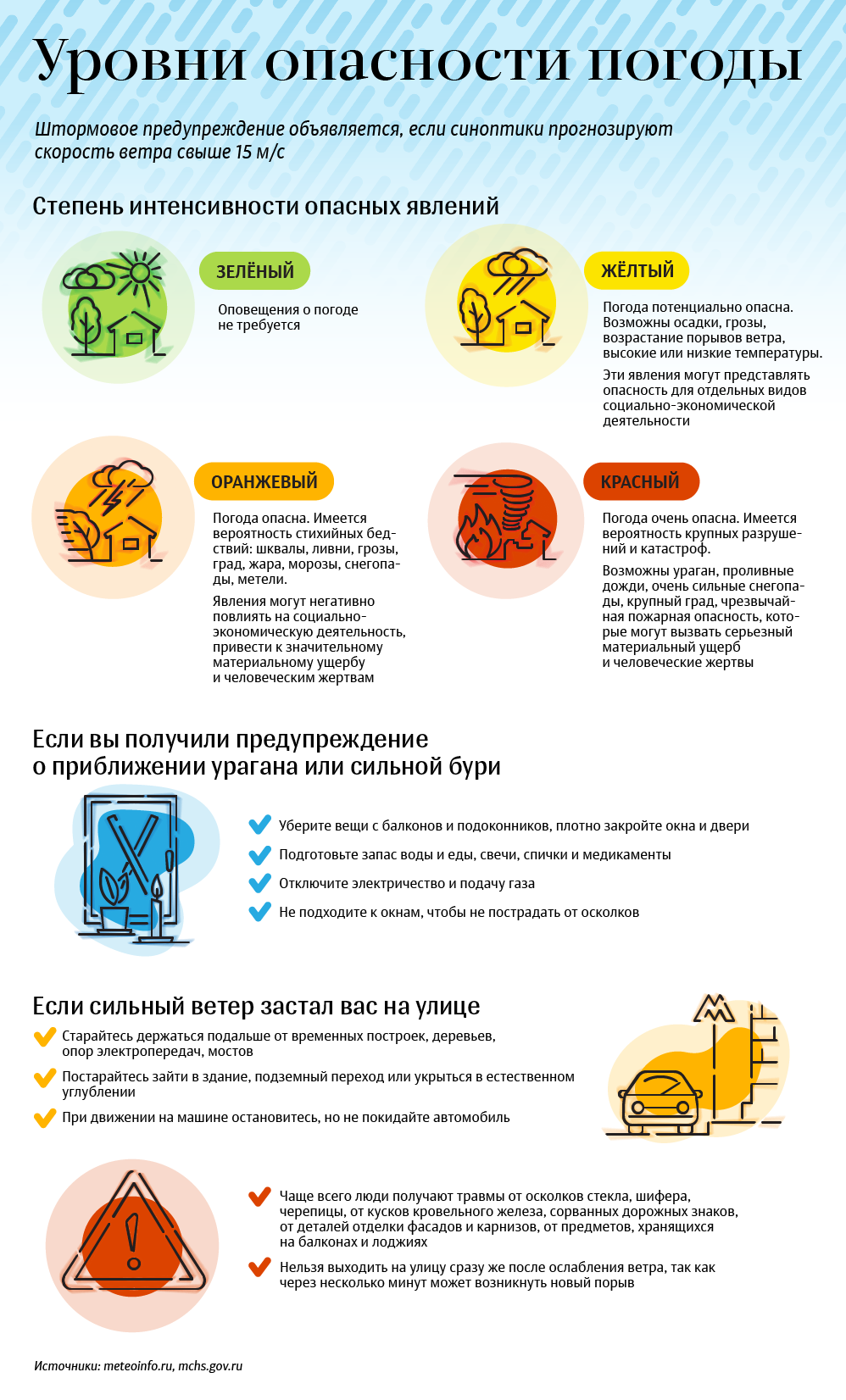 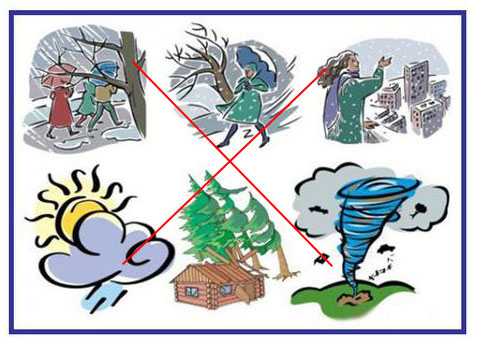 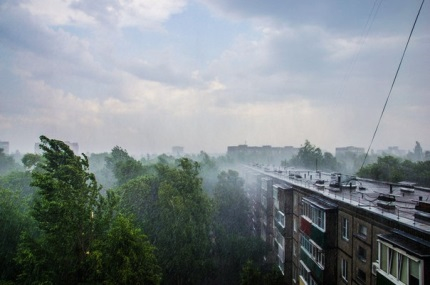 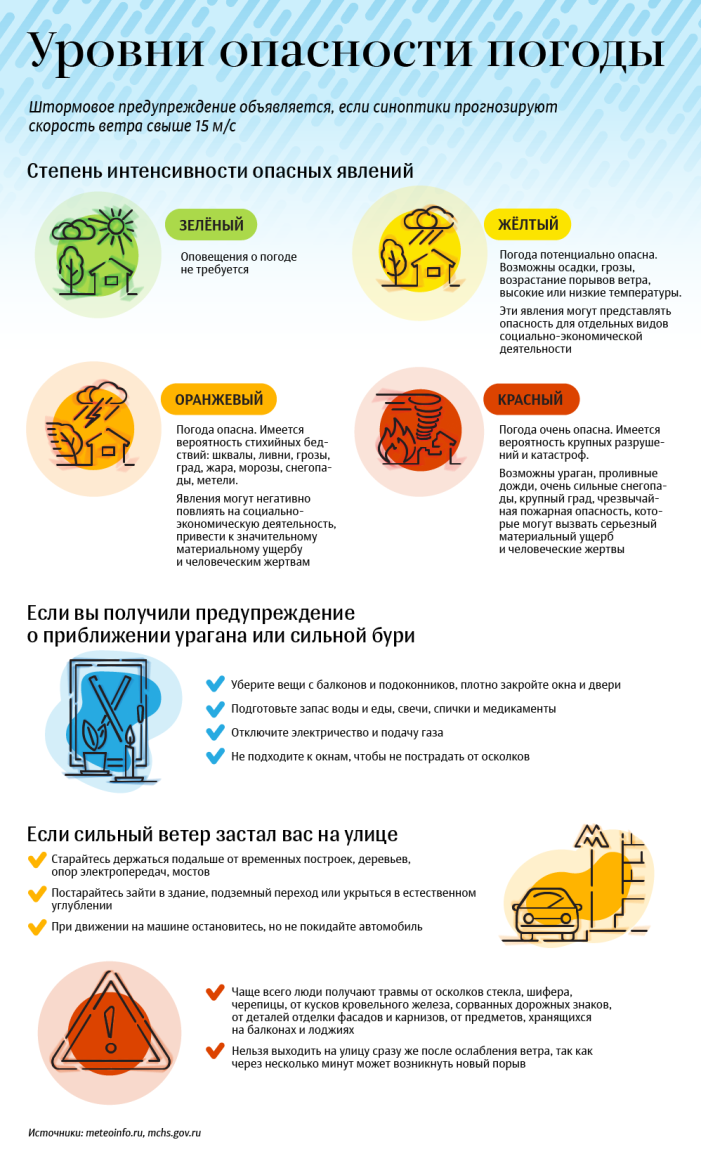 